Theology in the Pub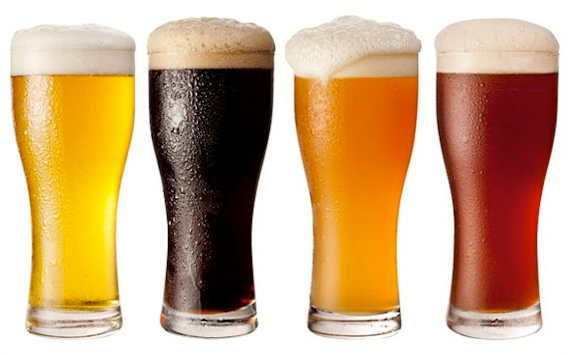 All are welcome to this informal but in-depth theology discussion group2nd and 4th Tuesday of each month, 8pmAutumn Programme 201811th September Confession25th September The book of Timothy9th October The life of Julian of Norwich23rd October Heresies in the Early Church13th November Remembrance and the Church27th November Christ the KingThe Old EagleRoyal College StNW1 9LUposp.co.uk